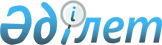 Аудан мәслихатының кейбір шешімдерінің күші жойылды деп тану туралыАлматы облысы Көксу аудандық мәслихатының 2016 жылғы 06 мамырдағы № 3-5 шешімі      "Қазақстан Республикасындағы жергілікті мемлекеттік басқару және өзін-өзі басқару туралы" 2001 жылдың 23 қаңтарындағы Қазақстан Республикасы Заңының 7-бабының 5-тармағына, "Құқықтық актілер туралы" 2016 жылдың 6 сәуірдегі Қазақстан Республикасының Заңының 27-бабына сәйкес, Көксу ауданы мәслихаты ШЕШІМ ҚАБЫЛДАДЫ: 

      Көксу ауданы мәслихатының 2014 жылғы 15 қазандағы "Көксу ауданы мәслихатының аппараты" мемлекеттік мекемесінің Ережесін бекіту туралы" (2014 жылғы 21 қарашада нормативтік құқықтық актілерді мемлекеттік тіркеу Тізілімінде №2922 тіркелген, 2014 жылғы 5 желтоқсандағы №49 (4724) аудандық "Нұрлы Көксу" газетінде жарияланған) №35-10 шешімінің, Көксу ауданы мәслихатының 2014 жылғы 19 желтоқсандағы "Көксу ауданының 2015-2017 жылдарға арналған бюджеті туралы" (2014 жылғы 26 желтоқсанда нормативтік құқықтық актілерді мемлекеттік тіркеу Тізілімінде №2973 тіркелген, 2015 жылғы 9 қаңтардағы №2 (4729) аудандық "Нұрлы Көксу" газетінде жарияланған) №38-1 шешімінің, Көксу ауданы мәслихатының 2015 жылғы 6 ақпандағы "Көксу ауданы мәслихатының 2014 жылғы 19 желтоқсандағы "Көксу ауданының 2015-2017 жылдарға арналған бюджеті туралы" № 38-1 шешіміне өзгерістер енгізу туралы" (2015 жылғы 16 ақпанда нормативтік құқықтық актілерді мемлекеттік тіркеу Тізілімінде №3054 тіркелген, 2015 жылғы 27 ақпандағы № 9 (4736) аудандық "Нұрлы Көксу" газетінде жарияланған) №40-1 шешімінің, Көксу ауданы мәслихатының 2015 жылғы 26 мамырдағы "Көксу ауданы мәслихатының 2014 жылғы 19 желтоқсандағы "Көксу ауданының 2015-2017 жылдарға арналған бюджеті туралы" № 38-1 шешіміне өзгерістер енгізу туралы" (2015 жылғы 9 маусымда нормативтік құқықтық актілерді мемлекеттік тіркеу Тізілімінде №3209 тіркелген, 2015 жылғы 19 маусымдағы № 25 (4752) аудандық "Нұрлы Көксу" газетінде жарияланған) №42-1 шешімінің, Көксу ауданы мәслихатының 2015 жылғы 4 қыркүйектегі "Көксу ауданы мәслихатының 2014 жылғы 19 желтоқсандағы "Көксу ауданының 2015-2017 жылдарға арналған бюджеті туралы" № 38-1 шешіміне өзгерістер енгізу туралы" (2015 жылғы 10 қыркүйекте нормативтік құқықтық актілерді мемлекеттік тіркеу Тізілімінде № 3393 тіркелген, 2015 жылғы 18 қыркүйектегі № 38 (4765) аудандық "Нұрлы Көксу" газетінде жарияланған) №45-1 шешімінің, Көксу ауданы мәслихатының 2015 жылғы 9 қарашадағы "Көксу ауданы мәслихатының 2014 жылғы 19 желтоқсандағы "Көксу ауданының 2015-2017 жылдарға арналған бюджеті туралы" № 38-1 шешіміне өзгерістер енгізу туралы" (2015 жылғы 18 қарашада нормативтік құқықтық актілерді мемлекеттік тіркеу Тізілімінде № 3563 тіркелген, 2015 жылғы 27 қарашадағы № 48 (4775) аудандық "Нұрлы Көксу" газетінде жарияланған) №47-1 шешімінің, Көксу ауданы мәслихатының 2015 жылғы 9 желтоқсадағы "Көксу ауданы мәслихатының 2014 жылғы 19 желтоқсандағы "Көксу ауданының 2015-2017 жылдарға арналған бюджеті туралы" № 38-1 шешіміне өзгерістер енгізу туралы" (2015 жылғы 14 желтоқсанда нормативтік құқықтық актілерді мемлекеттік тіркеу Тізілімінде № 3614 тіркелген, 2015 жылғы 19 желтоқсандағы № 51 (4778) аудандық "Нұрлы Көксу" газетінде жарияланған) №48-1 шешімінің күші жойылды деп танылсын.


					© 2012. Қазақстан Республикасы Әділет министрлігінің «Қазақстан Республикасының Заңнама және құқықтық ақпарат институты» ШЖҚ РМК
				
      Көксу ауданы мәслихатының 

      сессия төрағасы

М. Тастанов 

      Көксу ауданы 

      мәслихатының хатшысы

Ә. Досымбеков
